ДОНАЧАЛНИКА НА РУО – ЛОВЕЧ Заявление за ограничаване на обработването на лични данниОт ……………………………………………………………………………………………………...(име, презиме, фамилия)Постоянен адрес ……………...………………………………………………………………………Телефон ………………………… Ел. поща …………………………………………………………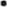 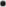 На основание чл. 18 от Регламент (ЕС) 2016/679 искам обработването на личните ми данни, които са събрани, обработвани и съхранявани от администратора на лични данни – РУО - Ловеч, ЕИК 820147065, адрес: гр. Ловеч, ул. „Търговска” № 43, да бъде ограничено поради следните причини:(моля опишете причината, поради която е необходимо ограничаването на личните Ви данни)………………………………………………………………………………………………………………………………………………………………………………………………………………………………………………………………………………………………………………………………Желая да получа исканата информация (отбелязва се в квадратчето):  на посочения адрес за кореспонденция                  	   лично в ЦАО на РУО – Ловеч   eл. поща ………………………………….Адрес за кореспонденция / лице за контакт:……………………………………………………………………………………………………………………………………………………………………………………………………………………Дата ………………                                                    Подпис …………………………..